Що робити, якщо вкусила змія?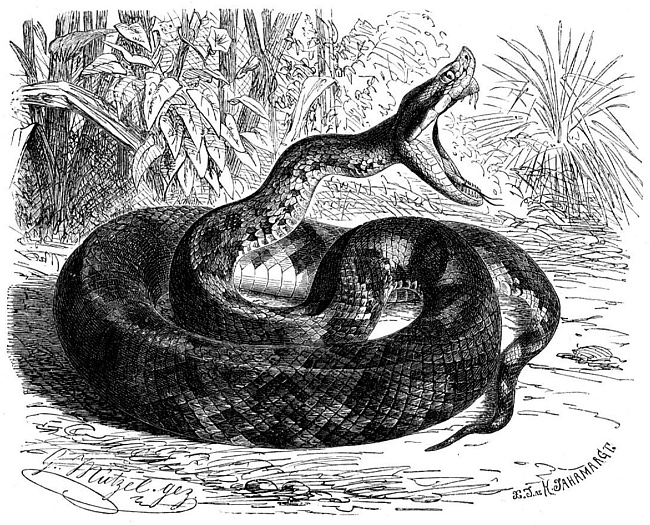 Передусім роздивись місце укусу, де залишились сліди від зубів: — якщо там тільки дві смужки тонких дрібних подряпинок, то це означає, що змія не отруйна; — якщо в кінці цих смужок є одна чи дві червоні точки, справа гірша. Це проколи від іклів отруйної змії. І чим раніше постраждалого буде доставлено до лікарні, тим краще для нього.Ознаки враження: — спочатку укус гадюки викликає тільки легкий біль і печіння; — потім біль посилюється, місце укусу починає швидко набрякати та червоніти; — з'являється запаморочення, слабкість, нудота.Перша допомога:В перші хвилини після укусу необхідно передусім відсмоктати отруту з рани. Цього не можна робити людям з ранками в роті чи карієсними зубами, оскільки отрута залишиться у них в ротовій порожнину та швидко всмокчеться у кров; — кров'янисту рідину треба відразу ж спльовувати; — врятувати постраждалого може спеціальна протизміїна сироватка. І чим швидше її введуть постраждалому, тим краще! Під час транспортування до лікувального закладу на місце укусу слід прикладати холодні компреси, давати постраждалому більше й частіше пити. Категорично забороняється робити надрізи шкіри в місці укусу змії! Дуже важливо заспокоїти постраждалого. Переляк змушує серце битись частіше. А це означає, що й кров в організмі рухатиметься швидше, і разом з нею все ширше розповсюджуватиметься отрута.Щоб відлякати змій, якомога більше галасуй!